คู่มือสำหรับประชาชน: การรับชำระภาษีบำรุงท้องที่หน่วยงานที่รับผิดชอบ: กองคลัง องค์การบริหารส่วนตำบลสามเมืองกระทรวง: กระทรวงมหาดไทยชื่อกระบวนงาน: การรับชำระภาษีบำรุงท้องที่หน่วยงานเจ้าของกระบวนงาน: กองคลังประเภทของงานบริการ: กระบวนงานบริการที่เบ็ดเสร็จในหน่วยเดียว	หมวดหมู่ของงานบริการ: รับแจ้ง	กฎหมายที่ให้อำนาจการอนุญาต หรือที่เกี่ยวข้อง:ระดับผลกระทบ: บริการทั่วไป	พื้นที่ให้บริการ: ท้องถิ่น	กฎหมายข้อบังคับ/ข้อตกลงที่กำหนดระยะเวลา -	ระยะเวลาที่กำหนดตามกฎหมาย / ข้อกำหนด ฯลฯ	0 วันข้อมูลสถิติ	จำนวนเฉลี่ยต่อเดือน  5.64  ราย		จำนวนคำขอที่มากที่สุด 0		จำนวนคำขอที่น้อยที่สุด 0	ชื่ออ้างอิงของคู่มือประชาชน [สำเนาคู่มือประชาชน] การรับชำระภาษีบำรุงท้องที่	ช่องทางการให้บริการ	ที่ดินที่ต้องเสียภาษีบำรุงท้องที่ ได้แก่ ที่ดินที่เป็นของบุคคลหรือคณะบุคคล ไม่ว่าจะเป็นบุคคลธรรมดาหรือนิติบุคคลซึ่งมีกรรมสิทธิ์ในที่ดิน หรือสิทธิครอบครองอยู่ในที่ดินที่ไม่เป็นกรรมสิทธิ์ของเอกชน ที่ดินที่ต้องเสียภาษีบำรุงท้องที่ ได้แก่ พื้นที่ดิน และพื้นที่ที่เป็นภูเขาหรือที่มีน้ำด้วย โดยไม่เป็นที่ดินที่เจ้าของที่ดินได้รับการยกเว้นภาษีหรืออยู่ในเกณฑ์ลดหย่อนผู้มีหน้าที่เสียภาษีบำรุงท้องที่ คือ ผู้ที่เป็นเจ้าของที่ดินในวันที่ 1 มกราคมของปีใด มีหน้าที่เสียภาษีบำรุงท้องที่สำหรับปีนั้น13.ขั้นตอน ระยะเวลา และส่วนงานที่รับผิดชอบ14.งานบริการนี้ผ่านการดำเนินการลดขั้นตอน และระยะเวลาปฏิบัติราชการมาแล้ว		ผ่านการดำเนินงานลดขั้นตอน15.รายการเอกสารหลักฐานประกอบการยื่นคำขอ15.1) เอกสารยืนยันตัวตนที่ออกโดยหน่วยงานภาครัฐ15.2) เอกสารอื่น ๆ สำหรับยื่นเพิ่มเติม16.บัญชีอัตราภาษีบำรุงท้องที่ราคาปานกลางของที่ดิน 30,000 บาทแรก เสียภาษี 70 บาทราคาปานกลางที่ดินส่วนที่เกิน 30,000 บาท เสียภาษี 10,000 บาท ต่อ 25 บาท เศษของ 10,000 บาท ถ้าถึง 9,000 บาท ให้ถือเป็น 10,000 บาท ถ้าไม่ถึง 9,000 บาท ให้ปัดทิ้งที่ดินที่ใช้ประกอบกสิกรรมประเภทไม้ล้มลุกให้เสียกึ่งอัตรา แต่ถ้าเจ้าของที่ดินประกอบการกสิกรรมนั้นด้วยตัวเอง ให้เสียอย่างละไม่เกินไร่ละ 9 บาทที่ดินว่างเปล่าหรือไม่ได้ทำประโยชน์ตามควรแก่สภาพที่ดินให้เสียเพิ่มขึ้นอีกหนึ่งเท่า17.ช่องทางการร้องเรียน กองคลัง องค์การบริหารส่วนตำบลสามเมือง1. ทางอินเทอร์เน็ต http://www.sammuangsida.go.th2. โทรศัพท์: 0-4430-3138	3. ทางไปรษณีย์ อบต.สามเมือง 36 หมู่ที่ 4 ต.สามเมือง อ.สีดา จ.นครราชสีมา 304304. ร้องเรียนด้วยตนเอง
5. ตู้รับฟังความคิดเห็น (องค์การบริหารส่วนตำบลสามเมือง)
หมายเหตุ-18.ตัวอย่างแบบฟอร์ม ตัวอย่าง และคู่มือการกรอก 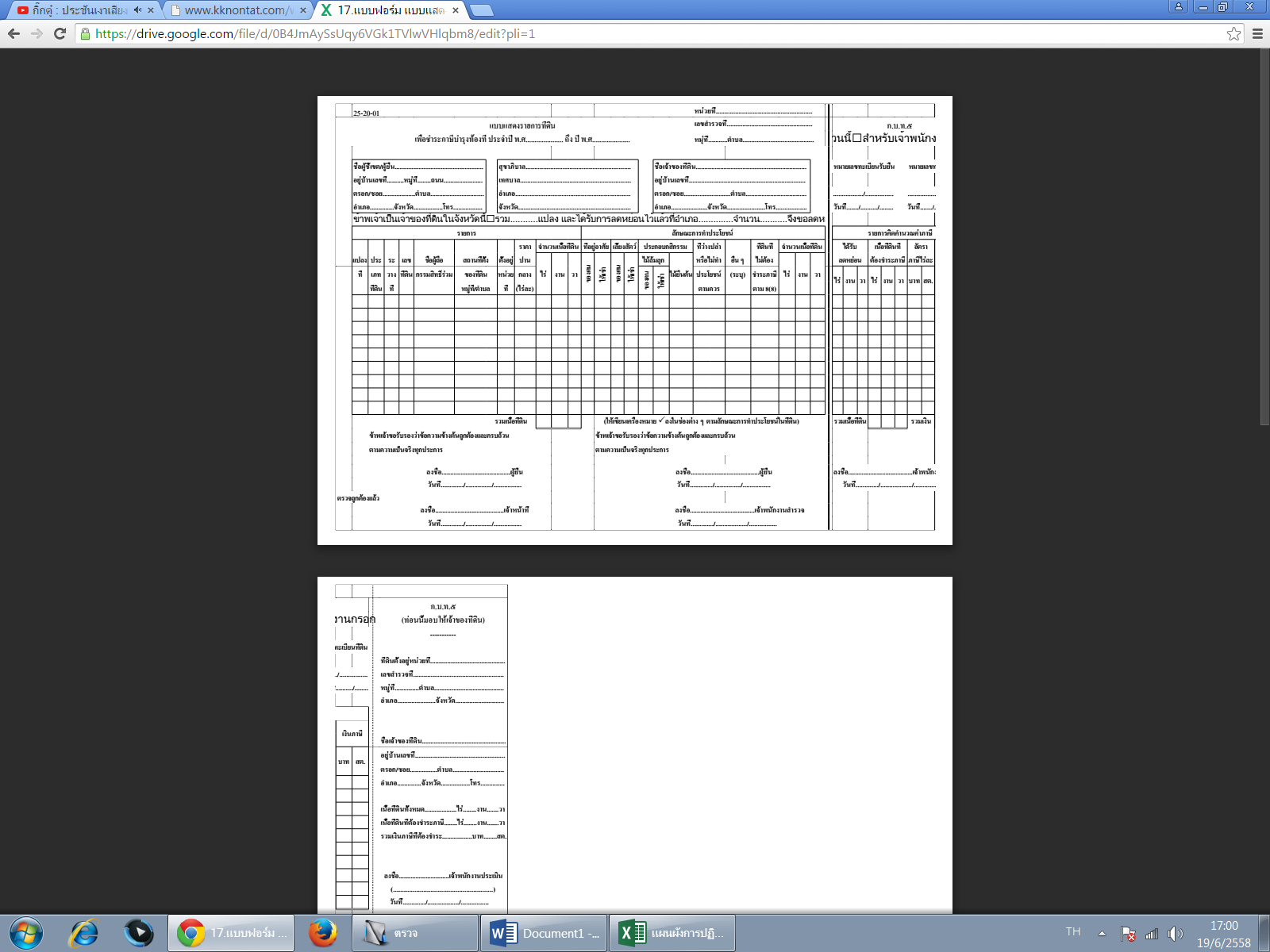 พระราชบัญญัติภาษีบำรุงท้องที่ พ.ศ.2508สถานที่ให้บริการองค์การบริหารส่วนตำบลสามเมือง อำเภอสีดา จังหวัดนครราชสีมาโทร. 0-4430-3138โทรสาร. 0-4430-3138ระยะเวลาเปิดให้บริการ เปิดให้บริการวันจันทร์ถึงวันศุกร์ (ยกเว้นวันหยุดที่ทางราชการกำหนด) ตั้งแต่เวลา 08:30 - 16:30 น.  (มีพักเที่ยง)12.หลักเกณฑ์ วิธีการ เงื่อนไข(ถ้ามี) ในการยื่นคำขอ และในการพิจารณาอนุญาตที่ประเภทขั้นตอนรายละเอียดของขั้นตอนการบริการระยะเวลาให้บริการส่วนงาน / หน่วยงานที่รับผิดชอบ หมายเหตุ1)การตรวจสอบเอกสาร1.ผู้เป็นเจ้าของที่ดินยื่นแบบแสดงรายการที่ดิน (ภ.บ.ท. 2)เจ้าหน้าที่รับแบบยื่น ภ.บ.ท.5 และตรวจสอบเอกสารกับข้อมูลใน    ผ.ท.4 และ ผ.ท.5.3)คำนวณค่าภาษีบำรุงท้องที่จากหน่วยราคาปานกลางที่ดินและประเมินค่าภาษีบำรุงท้องที่4) .แจ้งการประเมิน (ภ.บ.ท.5)ผู้มีหน้าที่เสียภาษีบำรุงท้องที่ชำระเงิน และรับใบเสร็จรับเงินค่าภาษีบำรุงท้องที่ (ภ.บ.ท.11)15 นาทีกองคลัง-สำหรับการชำระภาษีในรอบ 4 ปีถัดไป1.ผู้เป็นเจ้าของที่ดิน แจ้งชื่อ – สกุล ให้เจ้าหน้าที่เพื่อตรวจสอบเอกสารกับข้อมูลทะเบียนทรัพย์สิน (ผ.ท.4)2.ผู้มีหน้าที่เสียภาษีบำรุงท้องที่ชำระเงิน และรับใบเสร็จรับเงิน  (ภ.บ.ท.11)ที่รายการเอกสารยืนยันตัวตนหน่วยงานภาครัฐผู้ออกเอกสารจำนวนเอกสาร
ฉบับจริงจำนวนเอกสาร
สำเนาหน่วยนับเอกสาร หมายเหตุ1)บัตรประจำตัวประชาชนกรมการปกครอง01ฉบับ2)สำเนาทะเบียนบ้านกรมการปกครอง01ฉบับที่รายการเอกสารยื่นเพิ่มเติมหน่วยงานภาครัฐผู้ออกเอกสารจำนวนเอกสาร
ฉบับจริงจำนวนเอกสาร
สำเนาหน่วยนับเอกสาร หมายเหตุ1)2)ใบเสร็จรับเงินค่าภาษีบำรุงท้องที่ปีที่ผ่านมา (ภ.บ.ท.11)สำเนาโฉนดที่ดิน101 ฉบับ1 ฉบับ-คู่มือการกรอกเอกสาร
-
